УЧЕБНО-МЕТОДИЧЕСКИЕ МАТЕРИАЛЫ ДЛЯ ОРГАНИЗАЦИИ ДИСТАНЦИОННОГО ОБУЧЕНИЯ Инструкция для студентов по выполнению заданияВсе задания должны быть выполнены в полном объеме в соответствии с требованиями и в указанный срок (см. таблицу). В случае затруднения при выполнении задания Вы можете обратиться к преподавателю за консультацией, используя тот способ связи, который указан в таблице. Задания для 2 курса (Режиссура театра)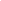 Задание № 1. Изучить основную литературу по указанным темамТема 8. Философское понимание мира. Онтологическая проблематика в философии.  Тема 9. Сознание как философская проблема. Тема 10. Познание как предмет философского анализа.  Тема 11. Философское понимание человека.  Тема 12. Основные проблемы социальной философии.  Тема 13. Философия истории.  Тема 14. Философия культуры.  Тема 15. Глобальные проблемы современности.  Задание № 2.Составить словарь терминов по каждой темеТермины по теоретическим темам Тема 8. Онтология, метафизика, бытие, небытие, становление, сущее, сущность, существование, субстанция, материализм, идеализм, монизм, дуализм, плюрализм, бытие природы, социальное бытие, бытие человека, бытие идеального, материя, атрибут, движение, развитие, пространство, время, отражение, самоорганизация, синергетика, картина мира  (научная, философская, религиозная). Тема 9.Сознание, самосознание, рефлексия, материальное и идеальное, душа, дух, психика, бессознательное, архетип, интенциональность сознания, язык и речь, знак, индивидуальное сознание, общественное сознание, идеология.Тема 10.Гносеология, познание, познавательное отношение, субъект и объект познания, чувственное и рациональное познание, социальное познание, художественное познание, рационализм, иррационализм, эмпиризм, сенсуализм, агностицизм, скептицизм, знание, мнение, вера, мышление, понимание, интуиция, объяснение, истина, практика, наука,  эмпирический уровень научного исследования,  теория, гипотеза, понятие, суждение, умозаключение, научный закон, метод, метафизика и диалектика, дедукция, индукция, наблюдение, измерение, эксперимент, абстрагирование, идеализация, формализация, мысленный эксперимент, системный анализ, научная революция, научно-техническая революция, научная парадигма, позитивизм, постпозитивизм.Тема 11.Философская антропология, антропогенез, человек, природа человека, сущность человека, личность, индивидуальность, человеческий индивид, свобода и ответственность человека, смысл жизни, детерминизм, индетерминизм, фатализм, абсурд, отчуждение, «смерть субъекта».Тема 12.Социальная философия, общество, социум, социальный отношения, социальные институты, государство, гражданское общество, мораль, право, политика, социальные общности людей, общественно-экономическая формация, индустриальное общество, постиндустриальное общество, информационное общество.Тема 13.Философия истории, исторический закономерность, историческая случайность, формационная концепция общественного развития, цивилизационная концепция общественного развития, прогресс и регресс, общественная революция, эволюция общества, реформа, модель истории, периодизация истории, действующие силы истории, необходимость  и свобода в истории, «столкновение цивилизаций»Тема 14.Философия культуры, культура, цивилизация, природа, творчество, духовная культура и материальная культура, деятельность, опредмечивание и распредмечивание, аксиология, ценность, идеал, нравственные ценности, эстетические ценности, религиозные ценности, свобода совести, диалог культур, массовая культура, коммуникация, европоцентризм.Тема 15.Глобальные проблемы современности, проблема, проблема будущего, сценарии будущего. Задание № 3В «Философском практикуме» Г. В. Баранова (https://lib.rucont.ru/efd/358617/info) выбрать и проанализировать по 2 фрагмента для каждой из указанных тем.(результаты анализа представить в виде кратких письменных ответов)/ Ответы выслать по электронной почте - ymudryakov@mail.ru1ФакультетФТКТ 2Направление подготовки 52.05.02 Режиссура театра3Наименование дисциплиныФилософия4Курс(ы) обучения2ФИО преподавателяМеняева М. П.Способ обратной связи с педагогом Эл.почта  1. ymudryakov@mail.ru2.mieniaieva73@mail.ru5Дополнительные материалы (файлы, ссылки на ресурсы и т.п.)Дорофеева, Т.Г. Философия : учеб.-метод. пособие для бакалавров / И.Н. Мавлюдов, Т.Г. Дорофеева .— Пенза : РИО ПГСХА, 2013 .— 220 с. – Режим доступа: https://lib.rucont.ru/efd/224224/info  Спиркин, А. Г. Философия [Текст] / А. Г. Спиркин. - 3-е изд., перераб. и доп. - Москва : Юрайт, 2012. - 828 с.    Трофимов, В.К. Философия : курс лекций: учебное пособие / В.К. Трофимов .— Ижевск : ФГБОУ ВО Ижевская ГСХА, 2016 .— 396 с. – Режим доступа: https://lib.rucont.ru/efd/365166/info  Баранов, Г.В. Философский практикум : учеб. пособие / ред.: В.Н. Лавриненко, Г.В. Баранов .— 2-е изд. — М. : ЮНИТИ-ДАНА, 2015 .— 528 с. — (Cogito ergo sum) .— Режим доступа: https://lib.rucont.ru/efd/358617/info  6Срок предоставления выполненного заданияК промежуточной аттестации